 Расулметова Зулфия Олжаевна,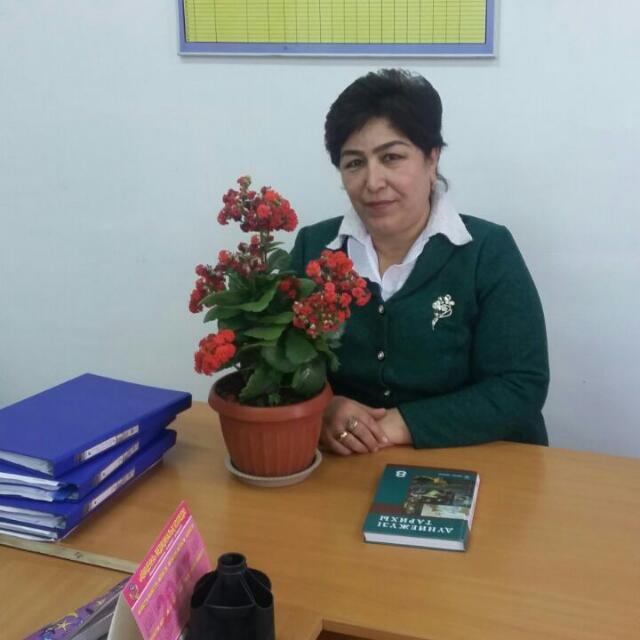 учитель русского языка и литературы,Школа: № 111 имени Маншук Маметовой, город ШымкентЗдоровый образ жизниКроткосрочный план урока.Урок: Русский язык  и литература.Раздел:№7 Мы выбираем спорт.Тема: 80.Урок: Русский язык  и литература.Раздел:№7 Мы выбираем спорт.Тема: 80.Урок: Русский язык  и литература.Раздел:№7 Мы выбираем спорт.Тема: 80.Урок: Русский язык  и литература.Раздел:№7 Мы выбираем спорт.Тема: 80.Дата:Дата:Класс: 5Класс: 5Кол-во присутствующих:15Кол-во присутствующих:15Кол-во присутствующих:15Кол-во отсутствующих:-Кол-во отсутствующих:- Цели обучения, которые необходимо достичь на данном уроке Цели обучения, которые необходимо достичь на данном уроке Цели обучения, которые необходимо достичь на данном уроке.Ч1.Понимать общее содержание текста , определяя  ключевые  слова и словосочетания.Г4.Создавать высказывание на основе иллюстрации .П1.Создавать тексты используя элементы разговорного стиля..Ч1.Понимать общее содержание текста , определяя  ключевые  слова и словосочетания.Г4.Создавать высказывание на основе иллюстрации .П1.Создавать тексты используя элементы разговорного стиля..Ч1.Понимать общее содержание текста , определяя  ключевые  слова и словосочетания.Г4.Создавать высказывание на основе иллюстрации .П1.Создавать тексты используя элементы разговорного стиля..Ч1.Понимать общее содержание текста , определяя  ключевые  слова и словосочетания.Г4.Создавать высказывание на основе иллюстрации .П1.Создавать тексты используя элементы разговорного стиля.Цели урокаВсе учащиеся смогут: Понимать общее содержание текста, определяя ключевые слова, пересказывать основное  содержание близко к тексту Все учащиеся смогут: Понимать общее содержание текста, определяя ключевые слова, пересказывать основное  содержание близко к тексту Все учащиеся смогут: Понимать общее содержание текста, определяя ключевые слова, пересказывать основное  содержание близко к тексту Все учащиеся смогут: Понимать общее содержание текста, определяя ключевые слова, пересказывать основное  содержание близко к тексту Все учащиеся смогут: Понимать общее содержание текста, определяя ключевые слова, пересказывать основное  содержание близко к тексту Все учащиеся смогут: Понимать общее содержание текста, определяя ключевые слова, пересказывать основное  содержание близко к тексту Цели урокаБольшинство учащихся смогут:Связывать информацию текста с фактами из реальной жизни в виде рисунков.Большинство учащихся смогут:Связывать информацию текста с фактами из реальной жизни в виде рисунков.Большинство учащихся смогут:Связывать информацию текста с фактами из реальной жизни в виде рисунков.Большинство учащихся смогут:Связывать информацию текста с фактами из реальной жизни в виде рисунков.Большинство учащихся смогут:Связывать информацию текста с фактами из реальной жизни в виде рисунков.Большинство учащихся смогут:Связывать информацию текста с фактами из реальной жизни в виде рисунков.Цели урокаНекоторые учащихся смогут: Написать мини - эссе  на тему “Мой режим  дня.”Некоторые учащихся смогут: Написать мини - эссе  на тему “Мой режим  дня.”Некоторые учащихся смогут: Написать мини - эссе  на тему “Мой режим  дня.”Некоторые учащихся смогут: Написать мини - эссе  на тему “Мой режим  дня.”Некоторые учащихся смогут: Написать мини - эссе  на тему “Мой режим  дня.”Некоторые учащихся смогут: Написать мини - эссе  на тему “Мой режим  дня.”Языковая цельУчащиеся могут:   ИЯЕ 1.1  использовать глаголы с зависимыми словами в нужной форме .2. Составить  рассказ (обьём 30 слов) по теме «Режим дня».Учащиеся могут:   ИЯЕ 1.1  использовать глаголы с зависимыми словами в нужной форме .2. Составить  рассказ (обьём 30 слов) по теме «Режим дня».Учащиеся могут:   ИЯЕ 1.1  использовать глаголы с зависимыми словами в нужной форме .2. Составить  рассказ (обьём 30 слов) по теме «Режим дня».Учащиеся могут:   ИЯЕ 1.1  использовать глаголы с зависимыми словами в нужной форме .2. Составить  рассказ (обьём 30 слов) по теме «Режим дня».Учащиеся могут:   ИЯЕ 1.1  использовать глаголы с зависимыми словами в нужной форме .2. Составить  рассказ (обьём 30 слов) по теме «Режим дня».Учащиеся могут:   ИЯЕ 1.1  использовать глаголы с зависимыми словами в нужной форме .2. Составить  рассказ (обьём 30 слов) по теме «Режим дня».Языковая цельКлючевые слова и фразы:  гигиена, закаливание,зарядка, спорт, физкультура,режим, рациональный, основной.Ключевые слова и фразы:  гигиена, закаливание,зарядка, спорт, физкультура,режим, рациональный, основной.Ключевые слова и фразы:  гигиена, закаливание,зарядка, спорт, физкультура,режим, рациональный, основной.Ключевые слова и фразы:  гигиена, закаливание,зарядка, спорт, физкультура,режим, рациональный, основной.Ключевые слова и фразы:  гигиена, закаливание,зарядка, спорт, физкультура,режим, рациональный, основной.Ключевые слова и фразы:  гигиена, закаливание,зарядка, спорт, физкультура,режим, рациональный, основной.Языковая цельПолезные  фразы для диалога/письма:  ЗОЖ, активный образ жизни, правильное питание, рациональный режим труда и отдыха.Полезные  фразы для диалога/письма:  ЗОЖ, активный образ жизни, правильное питание, рациональный режим труда и отдыха.Полезные  фразы для диалога/письма:  ЗОЖ, активный образ жизни, правильное питание, рациональный режим труда и отдыха.Полезные  фразы для диалога/письма:  ЗОЖ, активный образ жизни, правильное питание, рациональный режим труда и отдыха.Полезные  фразы для диалога/письма:  ЗОЖ, активный образ жизни, правильное питание, рациональный режим труда и отдыха.Полезные  фразы для диалога/письма:  ЗОЖ, активный образ жизни, правильное питание, рациональный режим труда и отдыха.Языковая цельВопросы для обсуждения:  Что является бесценным  достоянием  человека?  Что  включает в себя ЗОЖ? Что нужно делать ,чтобы иметь крепкое здоровье?Вопросы для обсуждения:  Что является бесценным  достоянием  человека?  Что  включает в себя ЗОЖ? Что нужно делать ,чтобы иметь крепкое здоровье?Вопросы для обсуждения:  Что является бесценным  достоянием  человека?  Что  включает в себя ЗОЖ? Что нужно делать ,чтобы иметь крепкое здоровье?Вопросы для обсуждения:  Что является бесценным  достоянием  человека?  Что  включает в себя ЗОЖ? Что нужно делать ,чтобы иметь крепкое здоровье?Вопросы для обсуждения:  Что является бесценным  достоянием  человека?  Что  включает в себя ЗОЖ? Что нужно делать ,чтобы иметь крепкое здоровье?Вопросы для обсуждения:  Что является бесценным  достоянием  человека?  Что  включает в себя ЗОЖ? Что нужно делать ,чтобы иметь крепкое здоровье?Языковая цельМожете ли Вы сказать ,  почему здоровье является бесценным достоянием человека.    Почему нужно  ее беречь и заниматься спортом?Можете ли Вы сказать ,  почему здоровье является бесценным достоянием человека.    Почему нужно  ее беречь и заниматься спортом?Можете ли Вы сказать ,  почему здоровье является бесценным достоянием человека.    Почему нужно  ее беречь и заниматься спортом?Можете ли Вы сказать ,  почему здоровье является бесценным достоянием человека.    Почему нужно  ее беречь и заниматься спортом?Можете ли Вы сказать ,  почему здоровье является бесценным достоянием человека.    Почему нужно  ее беречь и заниматься спортом?Можете ли Вы сказать ,  почему здоровье является бесценным достоянием человека.    Почему нужно  ее беречь и заниматься спортом?Языковая цельПисьменные подсказки:  суставы,   утренняя гимнастика, активность.Письменные подсказки:  суставы,   утренняя гимнастика, активность.Письменные подсказки:  суставы,   утренняя гимнастика, активность.Письменные подсказки:  суставы,   утренняя гимнастика, активность.Письменные подсказки:  суставы,   утренняя гимнастика, активность.Письменные подсказки:  суставы,   утренняя гимнастика, активность.Идеи «Мәңгілікел»Труд и творчество , сотрудничество, обучение на протяжении всей .Труд и творчество , сотрудничество, обучение на протяжении всей .Труд и творчество , сотрудничество, обучение на протяжении всей .Труд и творчество , сотрудничество, обучение на протяжении всей .Труд и творчество , сотрудничество, обучение на протяжении всей .Труд и творчество , сотрудничество, обучение на протяжении всей .Предыдущее обучениеУмеют подбирать антонимы,  находить ключевые слова и словосочетания.Умеют подбирать антонимы,  находить ключевые слова и словосочетания.Умеют подбирать антонимы,  находить ключевые слова и словосочетания.Умеют подбирать антонимы,  находить ключевые слова и словосочетания.Умеют подбирать антонимы,  находить ключевые слова и словосочетания.Умеют подбирать антонимы,  находить ключевые слова и словосочетания.П Л А НПланируемое времяЗапланированная деятельность (впишите свои задания, вместо изложенных ниже)Запланированная деятельность (впишите свои задания, вместо изложенных ниже)Запланированная деятельность (впишите свои задания, вместо изложенных ниже)Запланированная деятельность (впишите свои задания, вместо изложенных ниже)Запланированная деятельность (впишите свои задания, вместо изложенных ниже)РесурсыНачало5 минутАктивити :Тренинг  “Подари сердечко” с пожеланиями.Ученики на стикерах-сердечках  пишут свои пожелания и дарят друг другу.Мозговой штурм.На экране появляются пословицы о ЗОЖ:Физкультура и спорт здоровье несут.Здоровье дороже богатства.Утро встречай зарядкой, вечер провожай прогулкой. Здоровому всё здорово.             Прочитав и обсудив  содержания пословиц,  учащиеся определяют тему урока.                                                                 Значит, тема урока сегодня о здоровом образе жизни.                                                                                 Деление на группы.Ученики делятся на группы выбирая картинки   по  тематике                                                                               1группа      -  Сильные   2группа        - Смелые                                        Активити :Тренинг  “Подари сердечко” с пожеланиями.Ученики на стикерах-сердечках  пишут свои пожелания и дарят друг другу.Мозговой штурм.На экране появляются пословицы о ЗОЖ:Физкультура и спорт здоровье несут.Здоровье дороже богатства.Утро встречай зарядкой, вечер провожай прогулкой. Здоровому всё здорово.             Прочитав и обсудив  содержания пословиц,  учащиеся определяют тему урока.                                                                 Значит, тема урока сегодня о здоровом образе жизни.                                                                                 Деление на группы.Ученики делятся на группы выбирая картинки   по  тематике                                                                               1группа      -  Сильные   2группа        - Смелые                                        Активити :Тренинг  “Подари сердечко” с пожеланиями.Ученики на стикерах-сердечках  пишут свои пожелания и дарят друг другу.Мозговой штурм.На экране появляются пословицы о ЗОЖ:Физкультура и спорт здоровье несут.Здоровье дороже богатства.Утро встречай зарядкой, вечер провожай прогулкой. Здоровому всё здорово.             Прочитав и обсудив  содержания пословиц,  учащиеся определяют тему урока.                                                                 Значит, тема урока сегодня о здоровом образе жизни.                                                                                 Деление на группы.Ученики делятся на группы выбирая картинки   по  тематике                                                                               1группа      -  Сильные   2группа        - Смелые                                        Активити :Тренинг  “Подари сердечко” с пожеланиями.Ученики на стикерах-сердечках  пишут свои пожелания и дарят друг другу.Мозговой штурм.На экране появляются пословицы о ЗОЖ:Физкультура и спорт здоровье несут.Здоровье дороже богатства.Утро встречай зарядкой, вечер провожай прогулкой. Здоровому всё здорово.             Прочитав и обсудив  содержания пословиц,  учащиеся определяют тему урока.                                                                 Значит, тема урока сегодня о здоровом образе жизни.                                                                                 Деление на группы.Ученики делятся на группы выбирая картинки   по  тематике                                                                               1группа      -  Сильные   2группа        - Смелые                                        Активити :Тренинг  “Подари сердечко” с пожеланиями.Ученики на стикерах-сердечках  пишут свои пожелания и дарят друг другу.Мозговой штурм.На экране появляются пословицы о ЗОЖ:Физкультура и спорт здоровье несут.Здоровье дороже богатства.Утро встречай зарядкой, вечер провожай прогулкой. Здоровому всё здорово.             Прочитав и обсудив  содержания пословиц,  учащиеся определяют тему урока.                                                                 Значит, тема урока сегодня о здоровом образе жизни.                                                                                 Деление на группы.Ученики делятся на группы выбирая картинки   по  тематике                                                                               1группа      -  Сильные   2группа        - Смелые                                             сердечки с пожеланиями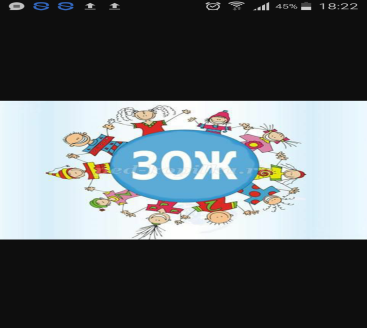 Середина35 минутКритерий:понимают общее содержание текста , определяя  ключевые  слова и словосочетания..Критерий:Умеет создавать высказывание на основе иллюстрацииКритерий:Может создавать тексты, используя элементы разговорного стиляФизминутка: “   Хорошее настроение.” Каждый  день у нас, ребятки,(руки вверх)         Начинается с зарядки           (руки вперёд)         Сделать нас сильней немного(руки на пояс)     Упражнения помогут.(приседание)Мы зарядкой заниматься  (руки вверх)              Начинаем по утрам             (руки вперёд)            Чтобы реже обращаться    (руки на пояс)          За советам к докторам        (приседание)Упражнение 536 Выразительное чтение текста учениками.А.    Здоровье является бесценным достоянием человека. При встречах, расставаниях с близкими людьми мы желаем им крепкого здоровья. С раннего детства необходимо вести активный образ жизни, заниматься физкультурой, и спортом, соблюдать правила личной гигиены. Наука доказала, что человек может прожить до 100 лет при соблюдении норм ЗОЖ.Б.  Здоровый образ жизни включает в себя двигательную активность, правильное питание,  рациональный режим труда и отдыха, отказ от вредных привычек, закаливание, любовь к природе и её сохранение, положительные эмоции. Здоровье помогает нам в учёбе, в работе. Крепкое здоровье является основным условием счастливой жизни.Внедряя идеи «Мәңгілік ел», соблюдать  правила   ЗОЖ  на протяжении всей жизниНарисуй  свои  представления о ЗОЖ    и  составь устный рассказ по рисункам.Работа в группах.Дескрипторы:1.Смог на рисунке   изобразить содержание темы.1б.   2.Составил устный рассказ по рисунку.    1б.3.Подобрал антоним к словам близкий  и вредный.1б.  4.Обозначает грамматическую основу в предл. 1б. Максим  4б1.Письмо должно содержать  в себе не менее 8 предложений.       -1б.2.Содержание письма должно соответствовать иллюстрации.           1б.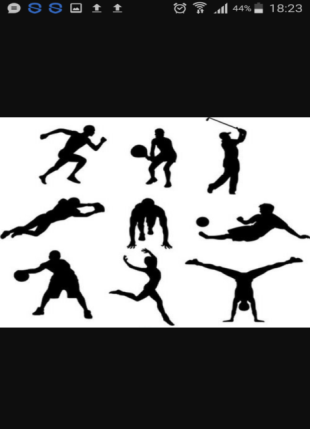 3.Соблюдать последовательность действий. 1бМаксим.   3б.Задания повышенной сложности.Написать мини – эссе ( оббьем 30 слов) на тему: «Мой режим дня»Дескриптор:Напиши  мини - эссе на тему:»Мой режим дня» обьем 30 слов   -1б.используя элементы разговорного стиля 1б.глаголы с зависимыми словами.   1б.  макс.-3б.Упр. 538. Укажите верные ( В)  или неверные (Н) ответы.1).Второстепенный член предложения,который обозначает предмет и отвечает на вопросы косвенных падежей,называется дополнением.2)Впредложении дополнение подчёркивается пунктирной линией.3)К освенным падежам относится именительный падеж.4).К косвенным падежам относится , все падежи кроме именительного.5).Обычно дополнение выражается существительным или местоимением в косвенных падежФизминутка: “   Хорошее настроение.” Каждый  день у нас, ребятки,(руки вверх)         Начинается с зарядки           (руки вперёд)         Сделать нас сильней немного(руки на пояс)     Упражнения помогут.(приседание)Мы зарядкой заниматься  (руки вверх)              Начинаем по утрам             (руки вперёд)            Чтобы реже обращаться    (руки на пояс)          За советам к докторам        (приседание)Упражнение 536 Выразительное чтение текста учениками.А.    Здоровье является бесценным достоянием человека. При встречах, расставаниях с близкими людьми мы желаем им крепкого здоровья. С раннего детства необходимо вести активный образ жизни, заниматься физкультурой, и спортом, соблюдать правила личной гигиены. Наука доказала, что человек может прожить до 100 лет при соблюдении норм ЗОЖ.Б.  Здоровый образ жизни включает в себя двигательную активность, правильное питание,  рациональный режим труда и отдыха, отказ от вредных привычек, закаливание, любовь к природе и её сохранение, положительные эмоции. Здоровье помогает нам в учёбе, в работе. Крепкое здоровье является основным условием счастливой жизни.Внедряя идеи «Мәңгілік ел», соблюдать  правила   ЗОЖ  на протяжении всей жизниНарисуй  свои  представления о ЗОЖ    и  составь устный рассказ по рисункам.Работа в группах.Дескрипторы:1.Смог на рисунке   изобразить содержание темы.1б.   2.Составил устный рассказ по рисунку.    1б.3.Подобрал антоним к словам близкий  и вредный.1б.  4.Обозначает грамматическую основу в предл. 1б. Максим  4б1.Письмо должно содержать  в себе не менее 8 предложений.       -1б.2.Содержание письма должно соответствовать иллюстрации.           1б.3.Соблюдать последовательность действий. 1бМаксим.   3б.Задания повышенной сложности.Написать мини – эссе ( оббьем 30 слов) на тему: «Мой режим дня»Дескриптор:Напиши  мини - эссе на тему:»Мой режим дня» обьем 30 слов   -1б.используя элементы разговорного стиля 1б.глаголы с зависимыми словами.   1б.  макс.-3б.Упр. 538. Укажите верные ( В)  или неверные (Н) ответы.1).Второстепенный член предложения,который обозначает предмет и отвечает на вопросы косвенных падежей,называется дополнением.2)Впредложении дополнение подчёркивается пунктирной линией.3)К освенным падежам относится именительный падеж.4).К косвенным падежам относится , все падежи кроме именительного.5).Обычно дополнение выражается существительным или местоимением в косвенных падежФизминутка: “   Хорошее настроение.” Каждый  день у нас, ребятки,(руки вверх)         Начинается с зарядки           (руки вперёд)         Сделать нас сильней немного(руки на пояс)     Упражнения помогут.(приседание)Мы зарядкой заниматься  (руки вверх)              Начинаем по утрам             (руки вперёд)            Чтобы реже обращаться    (руки на пояс)          За советам к докторам        (приседание)Упражнение 536 Выразительное чтение текста учениками.А.    Здоровье является бесценным достоянием человека. При встречах, расставаниях с близкими людьми мы желаем им крепкого здоровья. С раннего детства необходимо вести активный образ жизни, заниматься физкультурой, и спортом, соблюдать правила личной гигиены. Наука доказала, что человек может прожить до 100 лет при соблюдении норм ЗОЖ.Б.  Здоровый образ жизни включает в себя двигательную активность, правильное питание,  рациональный режим труда и отдыха, отказ от вредных привычек, закаливание, любовь к природе и её сохранение, положительные эмоции. Здоровье помогает нам в учёбе, в работе. Крепкое здоровье является основным условием счастливой жизни.Внедряя идеи «Мәңгілік ел», соблюдать  правила   ЗОЖ  на протяжении всей жизниНарисуй  свои  представления о ЗОЖ    и  составь устный рассказ по рисункам.Работа в группах.Дескрипторы:1.Смог на рисунке   изобразить содержание темы.1б.   2.Составил устный рассказ по рисунку.    1б.3.Подобрал антоним к словам близкий  и вредный.1б.  4.Обозначает грамматическую основу в предл. 1б. Максим  4б1.Письмо должно содержать  в себе не менее 8 предложений.       -1б.2.Содержание письма должно соответствовать иллюстрации.           1б.3.Соблюдать последовательность действий. 1бМаксим.   3б.Задания повышенной сложности.Написать мини – эссе ( оббьем 30 слов) на тему: «Мой режим дня»Дескриптор:Напиши  мини - эссе на тему:»Мой режим дня» обьем 30 слов   -1б.используя элементы разговорного стиля 1б.глаголы с зависимыми словами.   1б.  макс.-3б.Упр. 538. Укажите верные ( В)  или неверные (Н) ответы.1).Второстепенный член предложения,который обозначает предмет и отвечает на вопросы косвенных падежей,называется дополнением.2)Впредложении дополнение подчёркивается пунктирной линией.3)К освенным падежам относится именительный падеж.4).К косвенным падежам относится , все падежи кроме именительного.5).Обычно дополнение выражается существительным или местоимением в косвенных падежФизминутка: “   Хорошее настроение.” Каждый  день у нас, ребятки,(руки вверх)         Начинается с зарядки           (руки вперёд)         Сделать нас сильней немного(руки на пояс)     Упражнения помогут.(приседание)Мы зарядкой заниматься  (руки вверх)              Начинаем по утрам             (руки вперёд)            Чтобы реже обращаться    (руки на пояс)          За советам к докторам        (приседание)Упражнение 536 Выразительное чтение текста учениками.А.    Здоровье является бесценным достоянием человека. При встречах, расставаниях с близкими людьми мы желаем им крепкого здоровья. С раннего детства необходимо вести активный образ жизни, заниматься физкультурой, и спортом, соблюдать правила личной гигиены. Наука доказала, что человек может прожить до 100 лет при соблюдении норм ЗОЖ.Б.  Здоровый образ жизни включает в себя двигательную активность, правильное питание,  рациональный режим труда и отдыха, отказ от вредных привычек, закаливание, любовь к природе и её сохранение, положительные эмоции. Здоровье помогает нам в учёбе, в работе. Крепкое здоровье является основным условием счастливой жизни.Внедряя идеи «Мәңгілік ел», соблюдать  правила   ЗОЖ  на протяжении всей жизниНарисуй  свои  представления о ЗОЖ    и  составь устный рассказ по рисункам.Работа в группах.Дескрипторы:1.Смог на рисунке   изобразить содержание темы.1б.   2.Составил устный рассказ по рисунку.    1б.3.Подобрал антоним к словам близкий  и вредный.1б.  4.Обозначает грамматическую основу в предл. 1б. Максим  4б1.Письмо должно содержать  в себе не менее 8 предложений.       -1б.2.Содержание письма должно соответствовать иллюстрации.           1б.3.Соблюдать последовательность действий. 1бМаксим.   3б.Задания повышенной сложности.Написать мини – эссе ( оббьем 30 слов) на тему: «Мой режим дня»Дескриптор:Напиши  мини - эссе на тему:»Мой режим дня» обьем 30 слов   -1б.используя элементы разговорного стиля 1б.глаголы с зависимыми словами.   1б.  макс.-3б.Упр. 538. Укажите верные ( В)  или неверные (Н) ответы.1).Второстепенный член предложения,который обозначает предмет и отвечает на вопросы косвенных падежей,называется дополнением.2)Впредложении дополнение подчёркивается пунктирной линией.3)К освенным падежам относится именительный падеж.4).К косвенным падежам относится , все падежи кроме именительного.5).Обычно дополнение выражается существительным или местоимением в косвенных падежФизминутка: “   Хорошее настроение.” Каждый  день у нас, ребятки,(руки вверх)         Начинается с зарядки           (руки вперёд)         Сделать нас сильней немного(руки на пояс)     Упражнения помогут.(приседание)Мы зарядкой заниматься  (руки вверх)              Начинаем по утрам             (руки вперёд)            Чтобы реже обращаться    (руки на пояс)          За советам к докторам        (приседание)Упражнение 536 Выразительное чтение текста учениками.А.    Здоровье является бесценным достоянием человека. При встречах, расставаниях с близкими людьми мы желаем им крепкого здоровья. С раннего детства необходимо вести активный образ жизни, заниматься физкультурой, и спортом, соблюдать правила личной гигиены. Наука доказала, что человек может прожить до 100 лет при соблюдении норм ЗОЖ.Б.  Здоровый образ жизни включает в себя двигательную активность, правильное питание,  рациональный режим труда и отдыха, отказ от вредных привычек, закаливание, любовь к природе и её сохранение, положительные эмоции. Здоровье помогает нам в учёбе, в работе. Крепкое здоровье является основным условием счастливой жизни.Внедряя идеи «Мәңгілік ел», соблюдать  правила   ЗОЖ  на протяжении всей жизниНарисуй  свои  представления о ЗОЖ    и  составь устный рассказ по рисункам.Работа в группах.Дескрипторы:1.Смог на рисунке   изобразить содержание темы.1б.   2.Составил устный рассказ по рисунку.    1б.3.Подобрал антоним к словам близкий  и вредный.1б.  4.Обозначает грамматическую основу в предл. 1б. Максим  4б1.Письмо должно содержать  в себе не менее 8 предложений.       -1б.2.Содержание письма должно соответствовать иллюстрации.           1б.3.Соблюдать последовательность действий. 1бМаксим.   3б.Задания повышенной сложности.Написать мини – эссе ( оббьем 30 слов) на тему: «Мой режим дня»Дескриптор:Напиши  мини - эссе на тему:»Мой режим дня» обьем 30 слов   -1б.используя элементы разговорного стиля 1б.глаголы с зависимыми словами.   1б.  макс.-3б.Упр. 538. Укажите верные ( В)  или неверные (Н) ответы.1).Второстепенный член предложения,который обозначает предмет и отвечает на вопросы косвенных падежей,называется дополнением.2)Впредложении дополнение подчёркивается пунктирной линией.3)К освенным падежам относится именительный падеж.4).К косвенным падежам относится , все падежи кроме именительного.5).Обычно дополнение выражается существительным или местоимением в косвенных падежКонец5 мин.Упр.539. Дополните  синквейн к слову  здоровье.1.  ...  .                         2.  ...   .3.Беречь, укреплять, следить.4.   ...  .                        5.   ...  .Рефлексия:»Дерево успеха».Ученики  пишут на стикерах  свои  выводы об уроке и приклеивают на «Дерево успеха».	Лист формативного оценивания  Если  ученик  на уроке набрал 10 и выше баллов, то он достиг целей  урока.Упр.539. Дополните  синквейн к слову  здоровье.1.  ...  .                         2.  ...   .3.Беречь, укреплять, следить.4.   ...  .                        5.   ...  .Рефлексия:»Дерево успеха».Ученики  пишут на стикерах  свои  выводы об уроке и приклеивают на «Дерево успеха».	Лист формативного оценивания  Если  ученик  на уроке набрал 10 и выше баллов, то он достиг целей  урока.Упр.539. Дополните  синквейн к слову  здоровье.1.  ...  .                         2.  ...   .3.Беречь, укреплять, следить.4.   ...  .                        5.   ...  .Рефлексия:»Дерево успеха».Ученики  пишут на стикерах  свои  выводы об уроке и приклеивают на «Дерево успеха».	Лист формативного оценивания  Если  ученик  на уроке набрал 10 и выше баллов, то он достиг целей  урока.Упр.539. Дополните  синквейн к слову  здоровье.1.  ...  .                         2.  ...   .3.Беречь, укреплять, следить.4.   ...  .                        5.   ...  .Рефлексия:»Дерево успеха».Ученики  пишут на стикерах  свои  выводы об уроке и приклеивают на «Дерево успеха».	Лист формативного оценивания  Если  ученик  на уроке набрал 10 и выше баллов, то он достиг целей  урока.Упр.539. Дополните  синквейн к слову  здоровье.1.  ...  .                         2.  ...   .3.Беречь, укреплять, следить.4.   ...  .                        5.   ...  .Рефлексия:»Дерево успеха».Ученики  пишут на стикерах  свои  выводы об уроке и приклеивают на «Дерево успеха».	Лист формативного оценивания  Если  ученик  на уроке набрал 10 и выше баллов, то он достиг целей  урока.